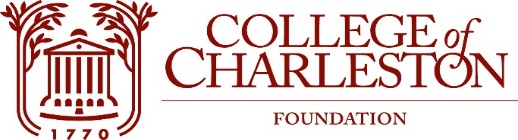 Agenda Foundation Board Development CommitteeThursday, August 20, 2020Location: https://cofc.zoom.us/j/982252429753:15pm-4:00pmThe mission of the College of Charleston Foundation is to promote programs of education, research, student development, and faculty development for the exclusive benefit of the College of Charleston.COMMITTEE MEMBERSTina Cundari ‘96 Chair	Michelle A. Cooper ’95, Vice ChairEric Cox ’93                                                                                     Scott Cracraft ’83			
Neil Draisin’65Craig EneyRobbie Freeman ‘78Fleetwood HassellReba HugeJean Johnson			Laura RiccardelliKeith SaulsBOARD CHAIRMAN:  Peggy Boykin,’81, EXECUTIVE DIRECTOR: Chris Tobin, Executive Vice President of Institutional Advancement & Executive Director, College of Charleston FoundationSTAFF: Cathy Mahon,’80, Vice President Development, Laurie Soenen, Executive Director of Annual Giving Programs, Parent Advisory CouncilAgenda: Welcome, Call for Quorum & FOIA				Tina Cundari ’96, ChairApproval of Minutes					Tina Cundari ’96, ChairFY20 Q2 Results, Highlights and Projections			Cathy H. Mahon ’80, VPDFY21 Development Forecast                                                      Cathy H. Mahon ’80, VPDUnrestricted Endowment                                                          Tina Cundari ’96, Chair       VI.        Action Items & Adjournment                                                  Tina Cundari ’96, Chair       	